Педагогический проект в средней группе «День народного единства»Название проекта: «День народного единства»Продолжительность проекта: краткосрочный 1 неделя: с 02ноября  по 06 ноября 2020г.Тип проекта: познавательно-информационный.Участники проекта: дети, родители, педагоги.Возраст детей: 4-5 лет.Проблема значимая для детей, на решение которой направлен проект:Формирование у детей элементарных представлений о российских праздниках. У детей не сформировано знаний о российских героях, национальных традициях, истории возникновения российских праздников. Дети владеют небольшим запасом знаний о родине, государственной символике (герб, гимн, флаг).Актуальность проекта: Патриотизм был и остаётся главным приоритетом в нашей стране! Ведь любовь к родине, родной природе, семье, культуре, истории страны – это важное и неотъемлемая часть каждого гражданина своей страны, от мала до велика. Приобретённые в дошкольном детстве знания о родине её истории, вызывает у детей глубокий, искренний интерес к ней, расширяет знания, способствует формирования характера и любовь к родине.Продолжать развивать связную речь детей, умение понятно выражать свои мысли для окружающих, формировать интерес к истории России.Цель проекта: Формировать представление детей о истории и праздниках в России.Задачи проекта:Образовательные:Дать представление о празднике: «День народного единства»Активизировать словарь детей терминами из темы проекта.Развивающие:Развивать мышление, память, мелкую моторику рук, связную речь.Развивать творческие способности в продуктивной деятельности.Развивать любознательность и интерес к народным праздникам, героям.Воспитывающие:Воспитывать чувство патриотизма, любовь к родине, чувство гордости за свой народ, уважение к русским воинам, национальным героям, желание им подражать.Воспитывать дружеские отношения в детском коллективе.Способствовать формированию интереса к российским праздникам.Для педагога:1. Дать детям знания о российском празднике «День народного единства»2. Развивать любознательность, «живой »интерес.3. Расширять знания детей о Родине, России, государственной символике, российских праздниках.4. Развивать творческие способности детей.Предполагаемый результат :1. Совершенствовать уровень знаний детей о нашей стране.2. Формирование у детей первых чувств патриотизма.3. Повышение уровня знаний родителей.4. Проявление интереса детей к событиям  происходящим в стране.Продукт проектной деятельности:1. Выполнение коллективной работы из пластилина: «День народного единства»2. Рисование: «Земля наш общий дом»3. Аппликация:  «Флаг - символ России»4. Презентация «С чего начинается Родина»5. Папка - передвижка «История праздника «День народного единства»Реализация проекта:Подготовительный этап:А. Определить тему проекта.Б. Сформулировать цели и задачи проекта.В. Составить план реализации проекта.Г. Подбор наглядного, информационного материала для реализации проекта.Д. Подбор материала для продуктивной деятельности.Основной этап.- Рассматривание карты России и глобуса.- Проведение НОД по природному миру: «Наша родина»- Проведение НОД по  социальному миру: «4 ноября день народного единства»- Проведение НОД по лепке: «День народного единства»- Проведение НОД по рисованию: «Земля наш общий дом»- Проведение НОД по аппликации: «Флаг - символ России»- Проведение НОД по музыке с прослушиванием гимна Российской Федерации.- Просмотр презентации: «С чего начинается Родина»- Консультация для родителей: «История праздника «День народного единства»- Беседы «Что означает – народное единство», «Кто такие Минин и Пожарский».- Расширение представлений детей о государственной символике Российской Федерации, их происхождении, истории России.- Ознакомление с «Символикой России»- Рассматривание иллюстраций «Наша страна – Россия!», «Памятные Места России!»- Раскрашивание раскрасок «Символика России!»- Чтение стихов к празднику «День Народного Единства»- Чтение С. Есенина «Гой ты, Русь»- Прослушивание музыкальных произведений: «Моя Россия» муз. Г. Струве, сл. Н. Соловьевой, «Любить мне Россию» сл. В. Сладневой, муз. В. ЧернявскогоЗнать главный музыкальный символ страны, познакомить детей с особенностями гимна России, реализовывать творческий потенциал детей в процессе коллективного исполнения песен.- Словесные игры : «Кто больше слов скажет о России?», «Назови ласково»- Подвижные игры : «Аты – баты …»,  «Гуси – лебеди», «Жмурки», «Золотые ворота»; Хороводные игры «Веночек», «Платочек».-Пальчиковая гимнастика «Наш дом», «Вот верхом сидят, смотри, русские богатыри».Результат.В рамках проекта, работа получилась познавательной. Проектная деятельность спланирована с учетом интеграции областей, помогая детям освоить и осмыслить новые знания, добытые с помощью родителей и воспитателей. Расширяя кругозор и представления об народных праздниках. Повысился патриотизм детей. Дети овладели конкретными знаниями. Научились делать конкретные выводы. Дети стали делиться полученной информацией из различных источников с другими детьми. Родители заинтересовались полученными продуктами проекта.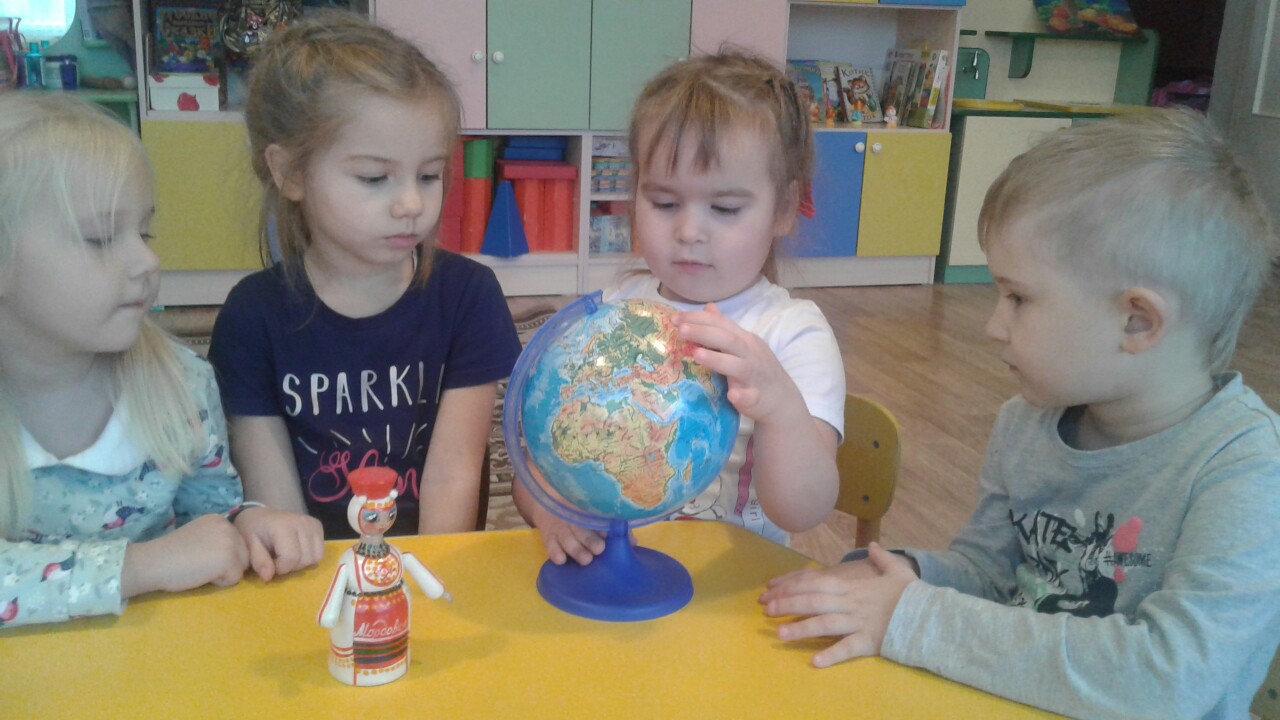 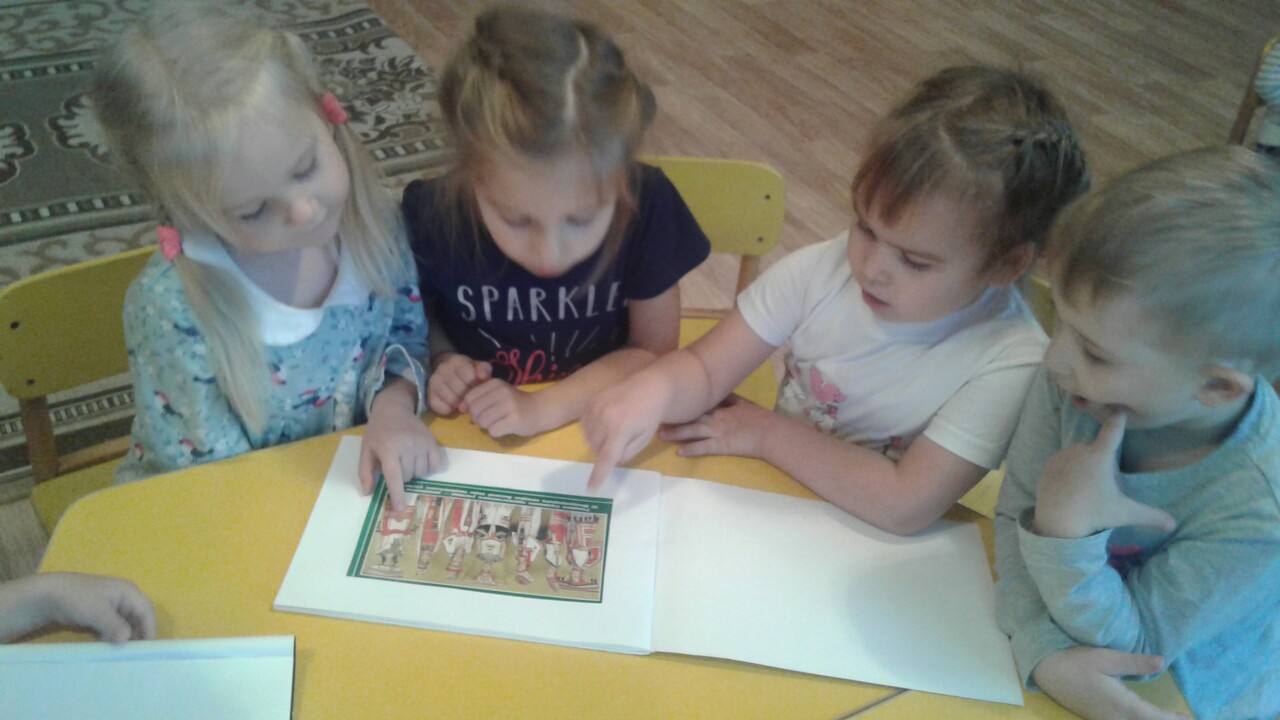 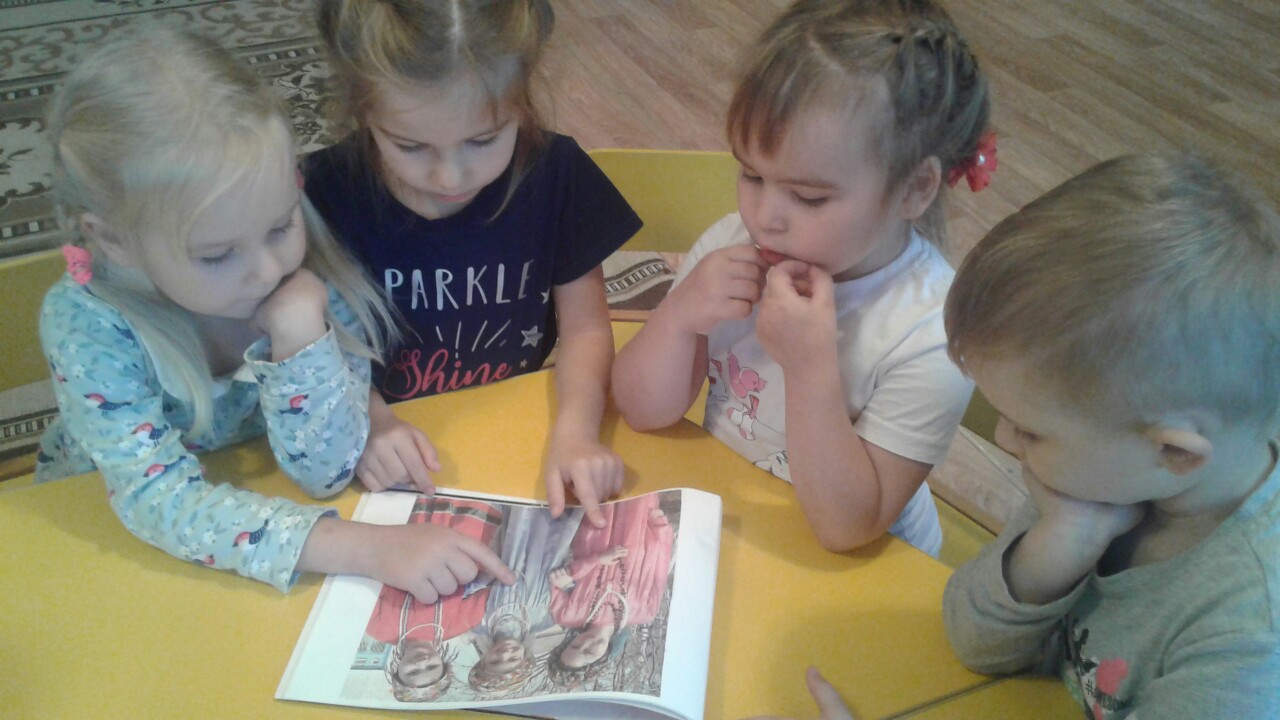 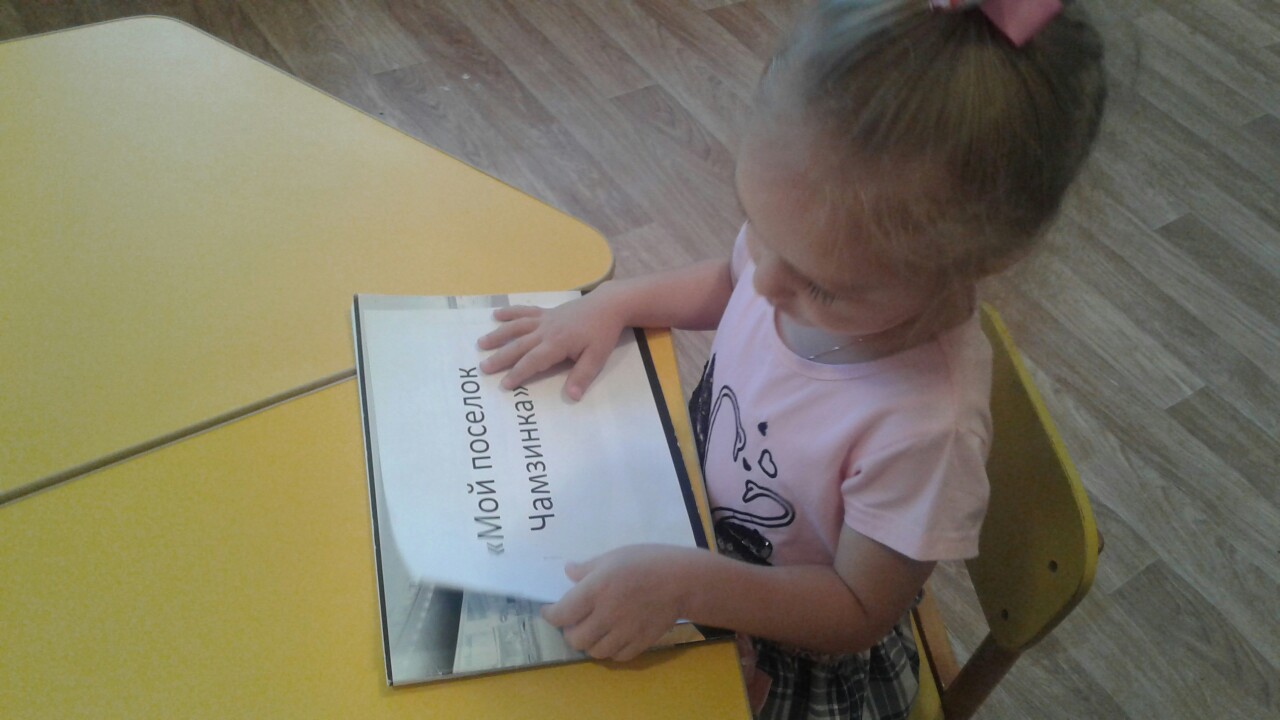 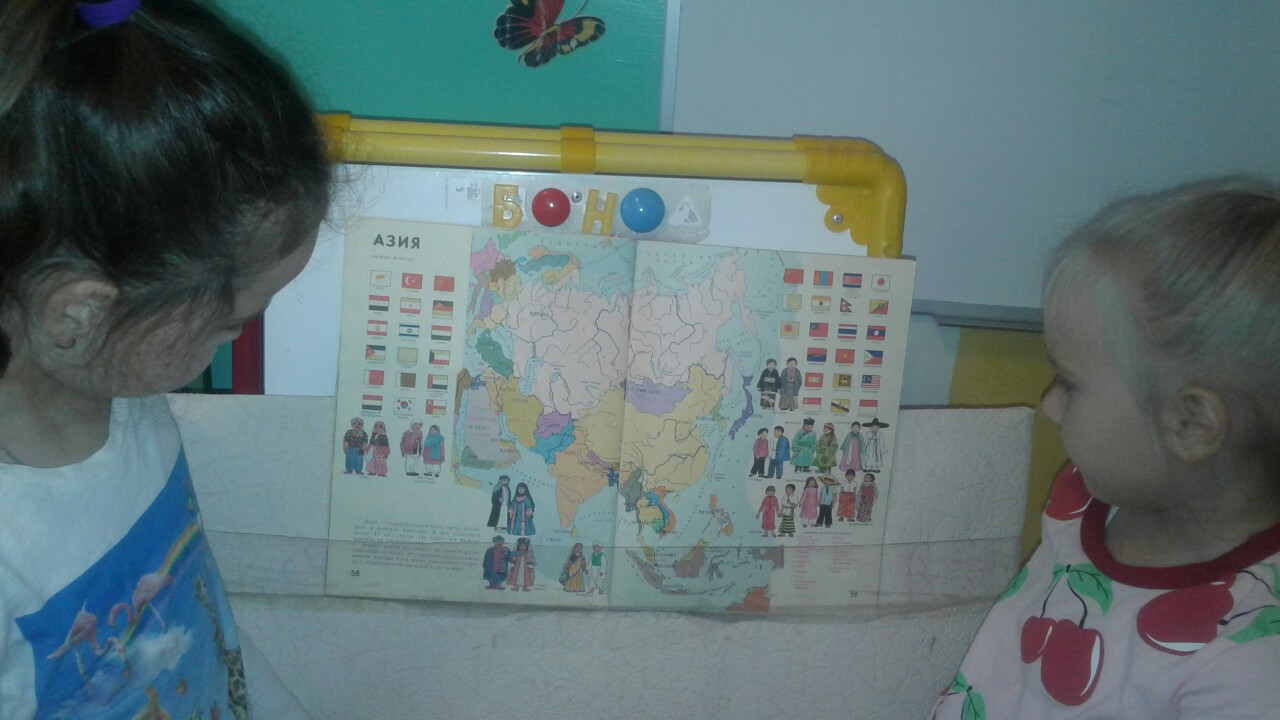 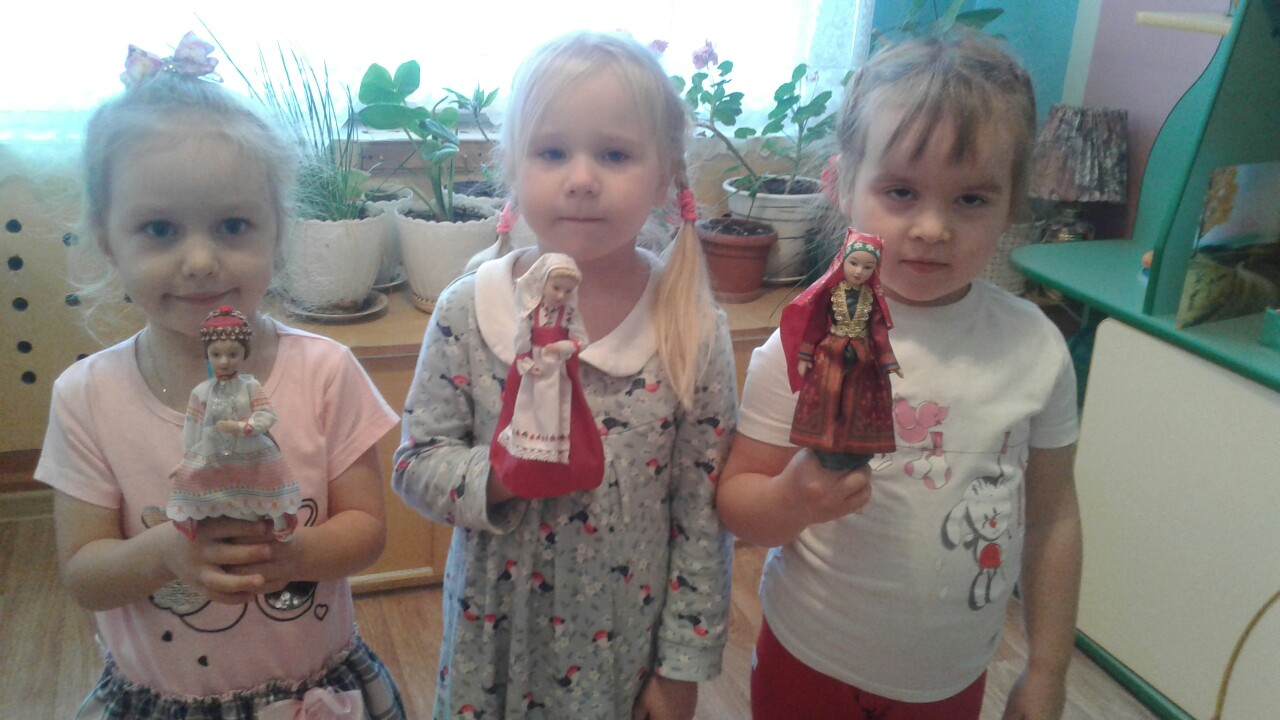 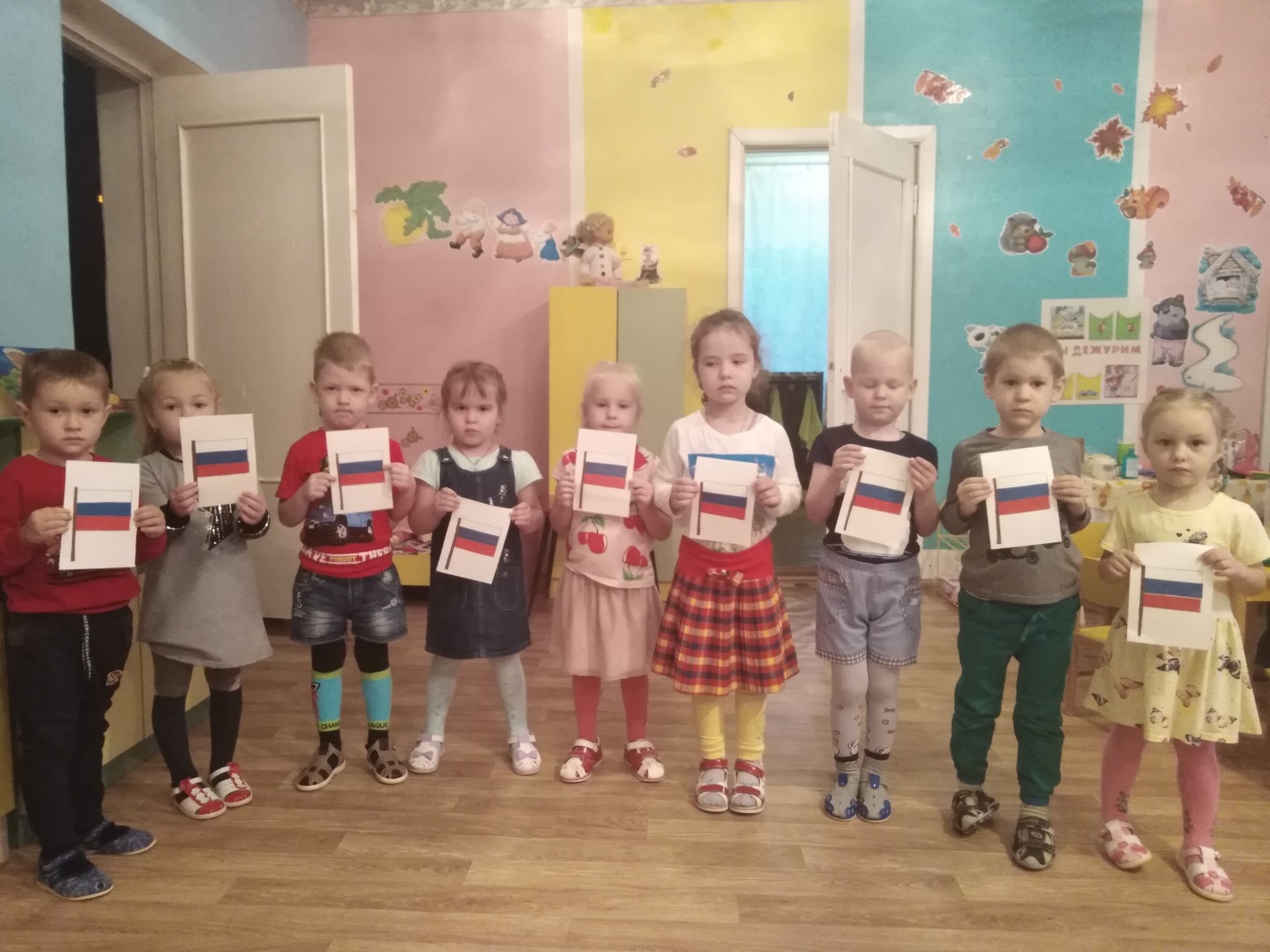 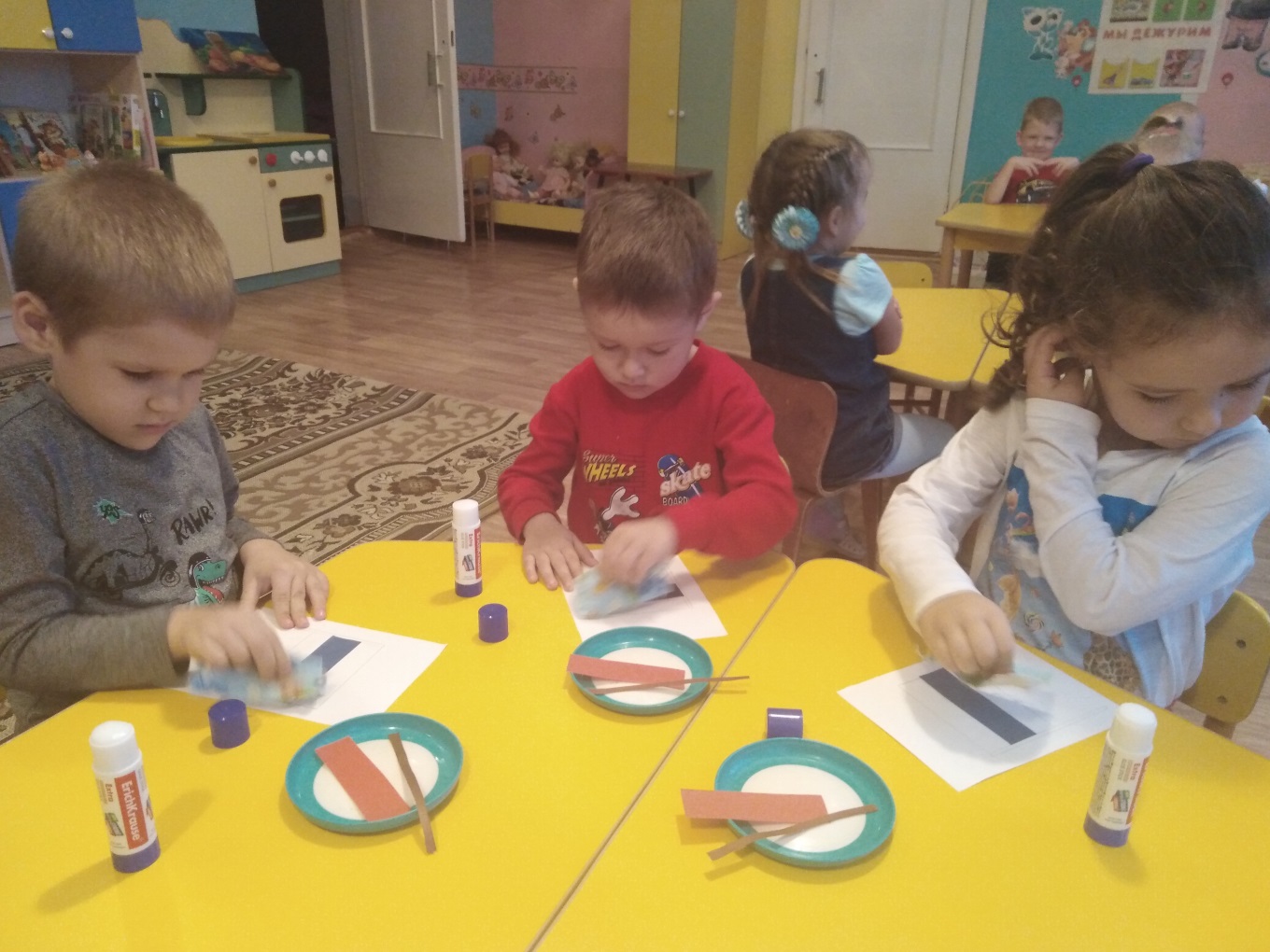 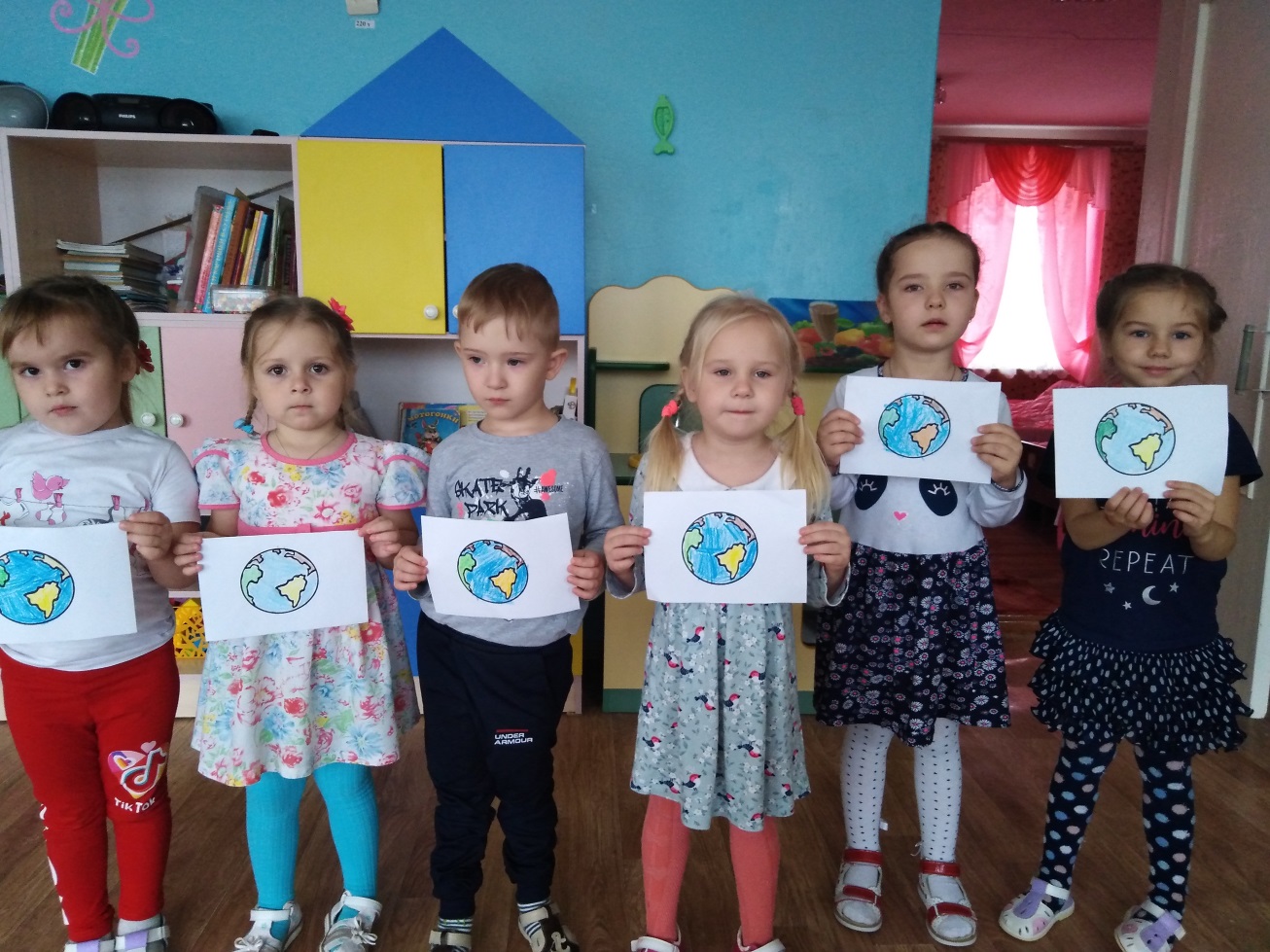 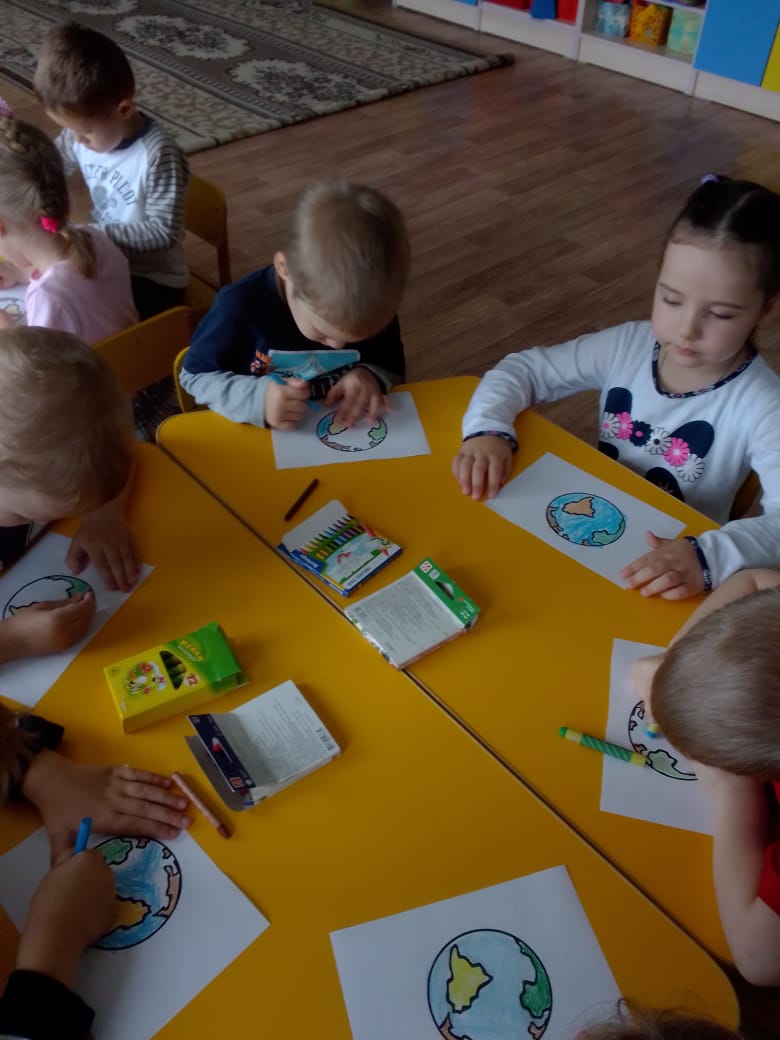 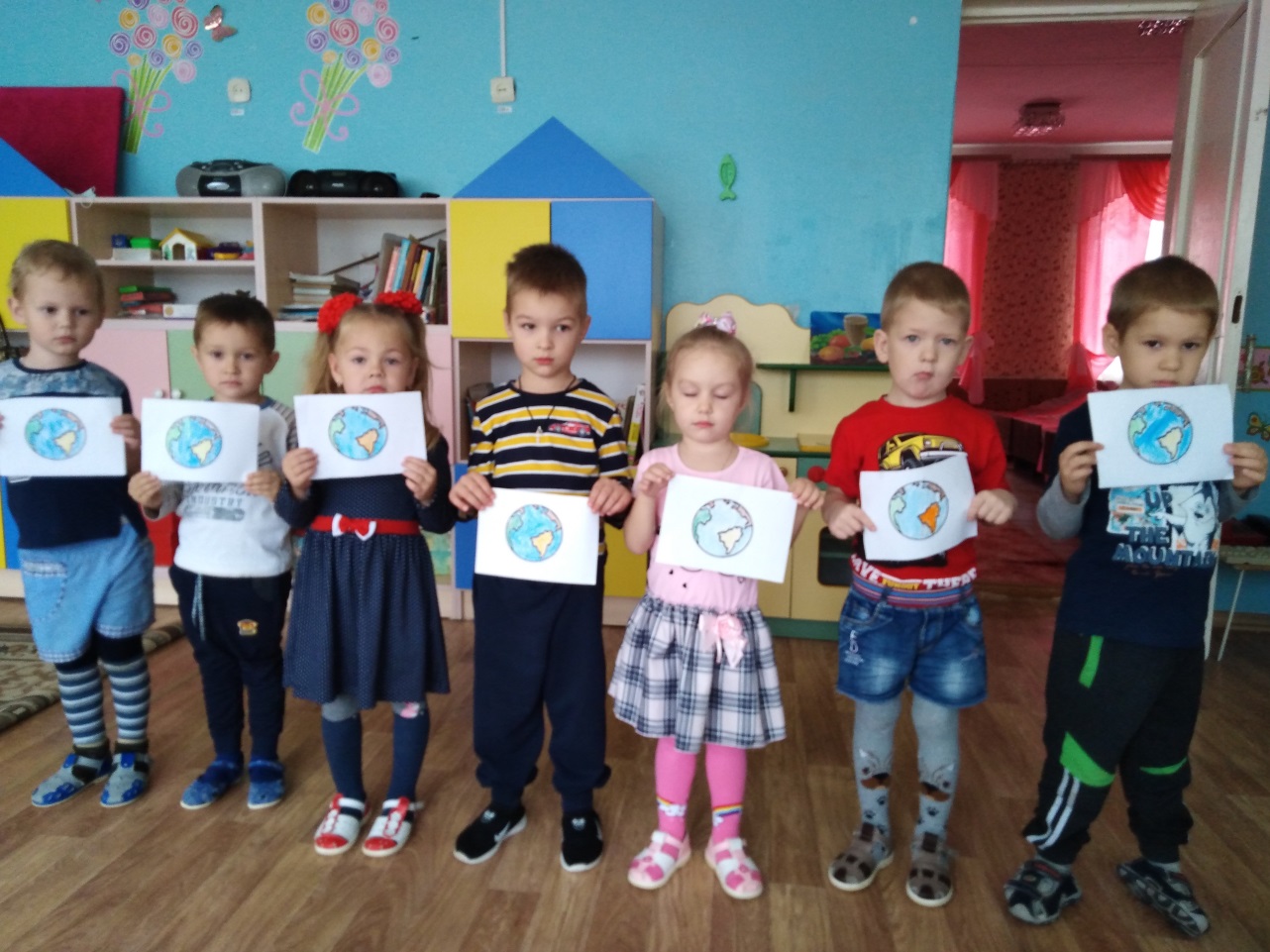 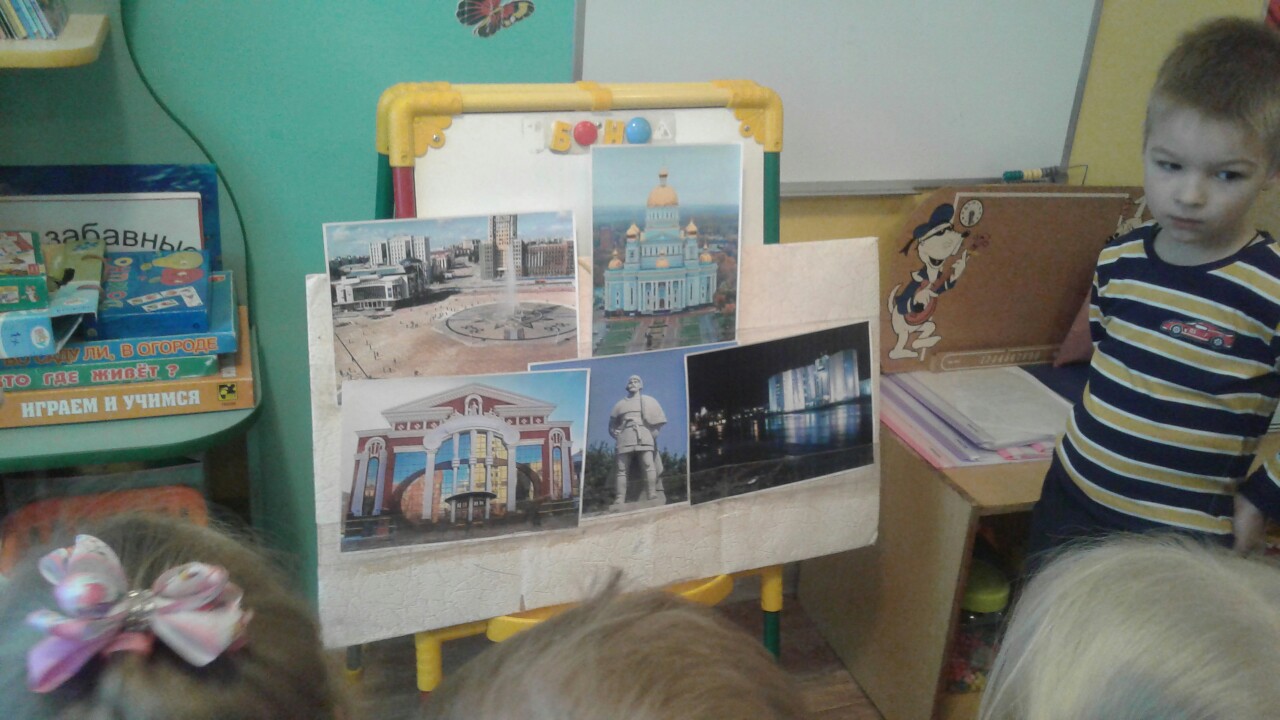 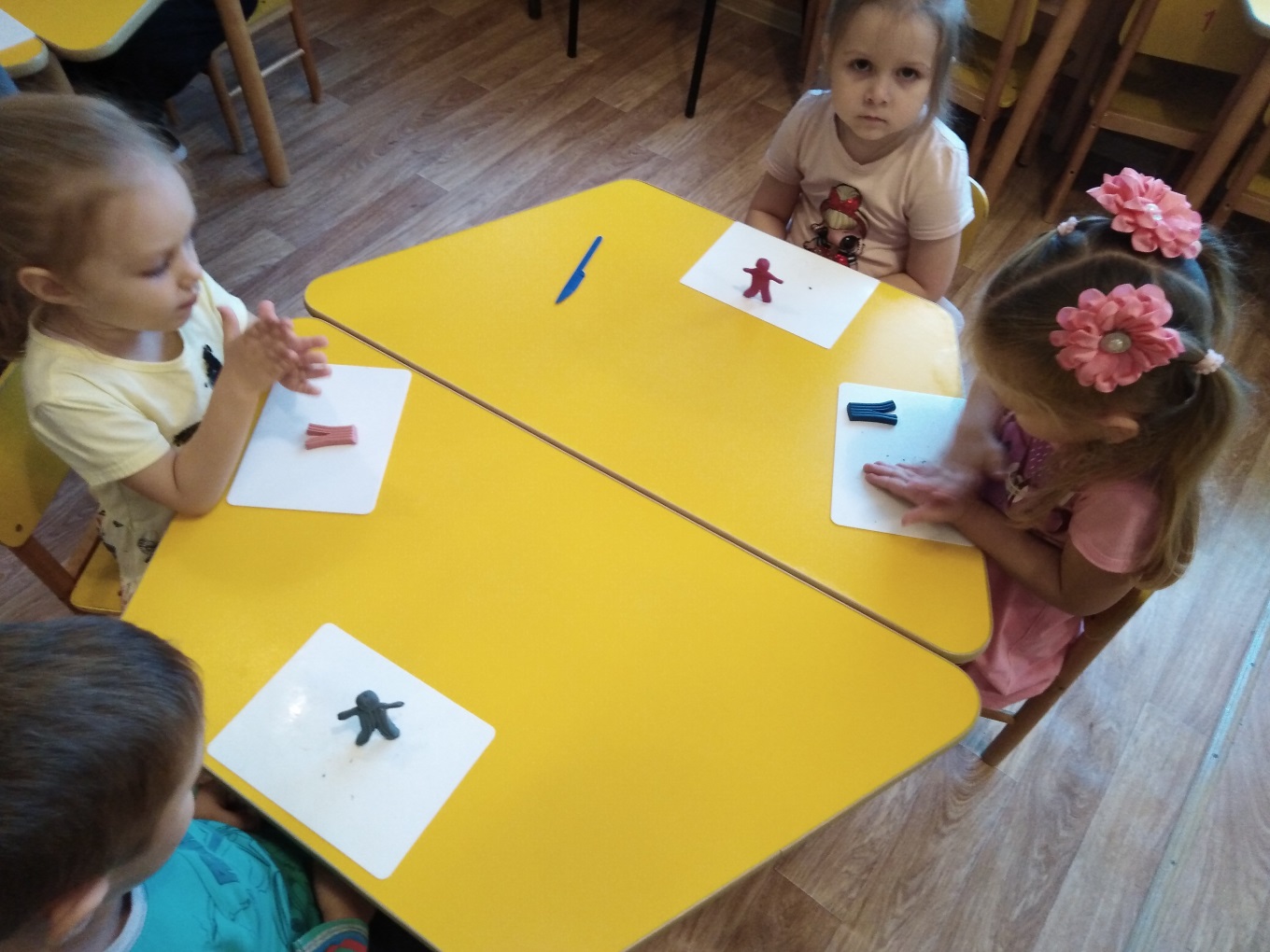 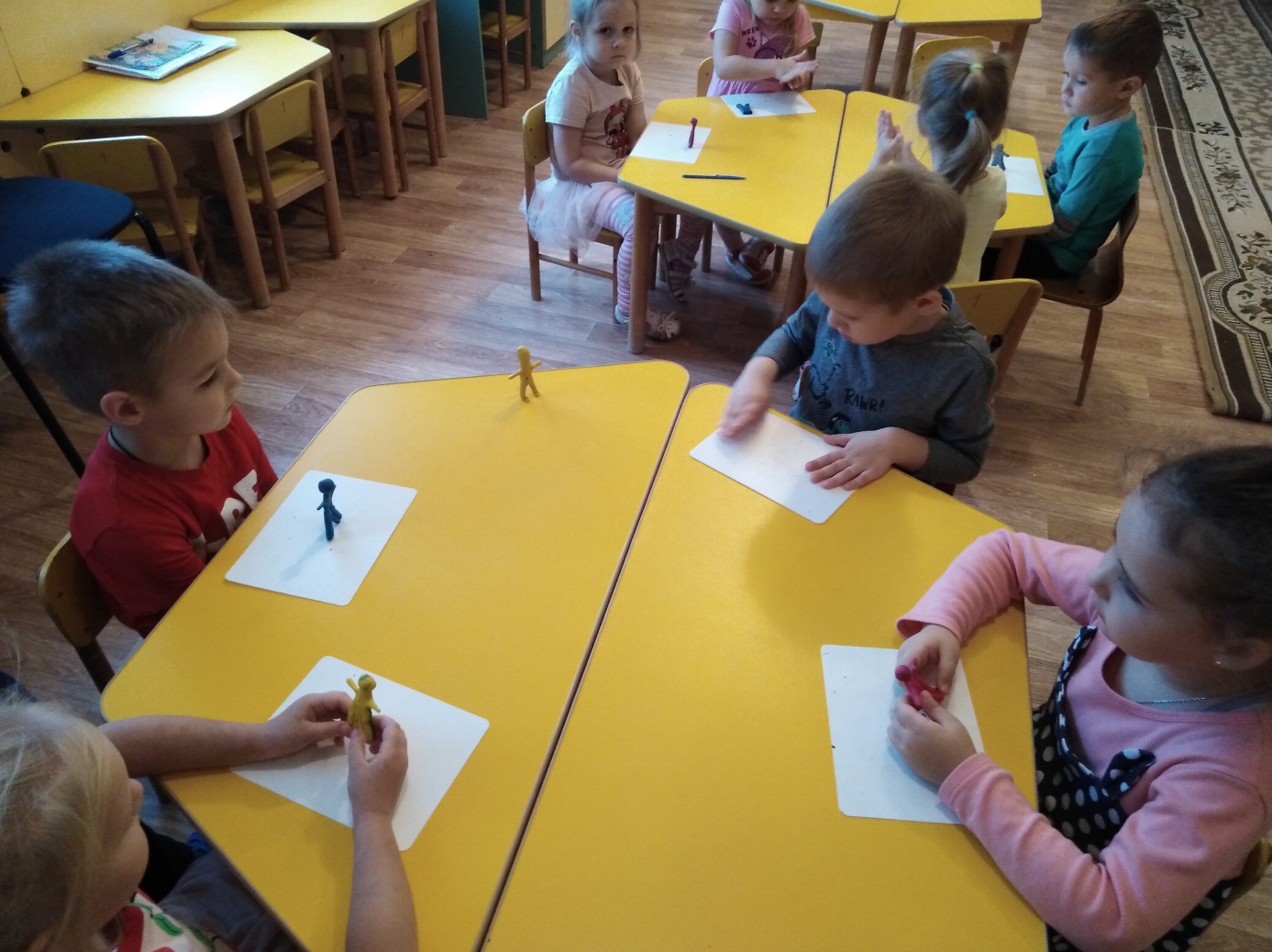 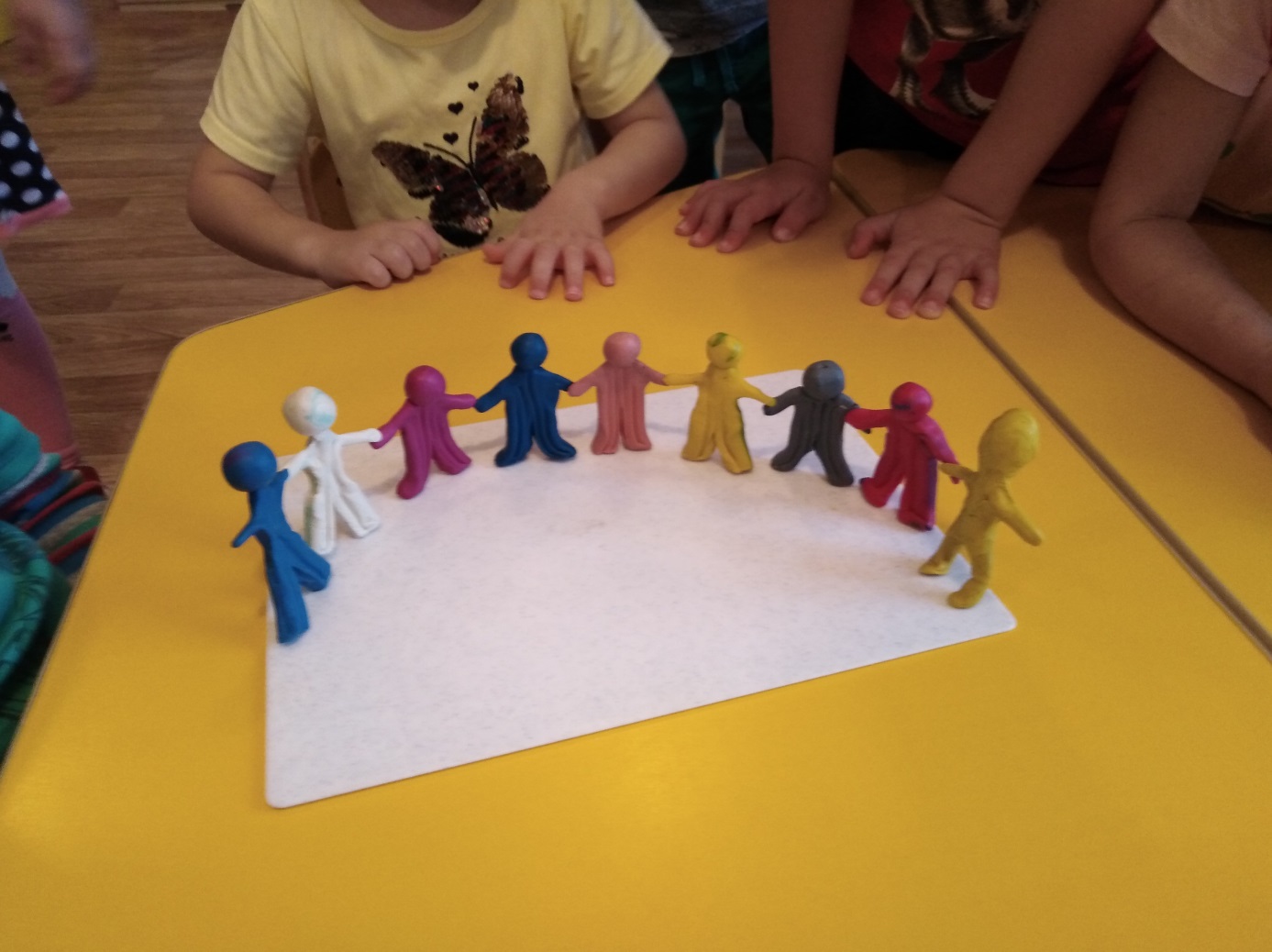 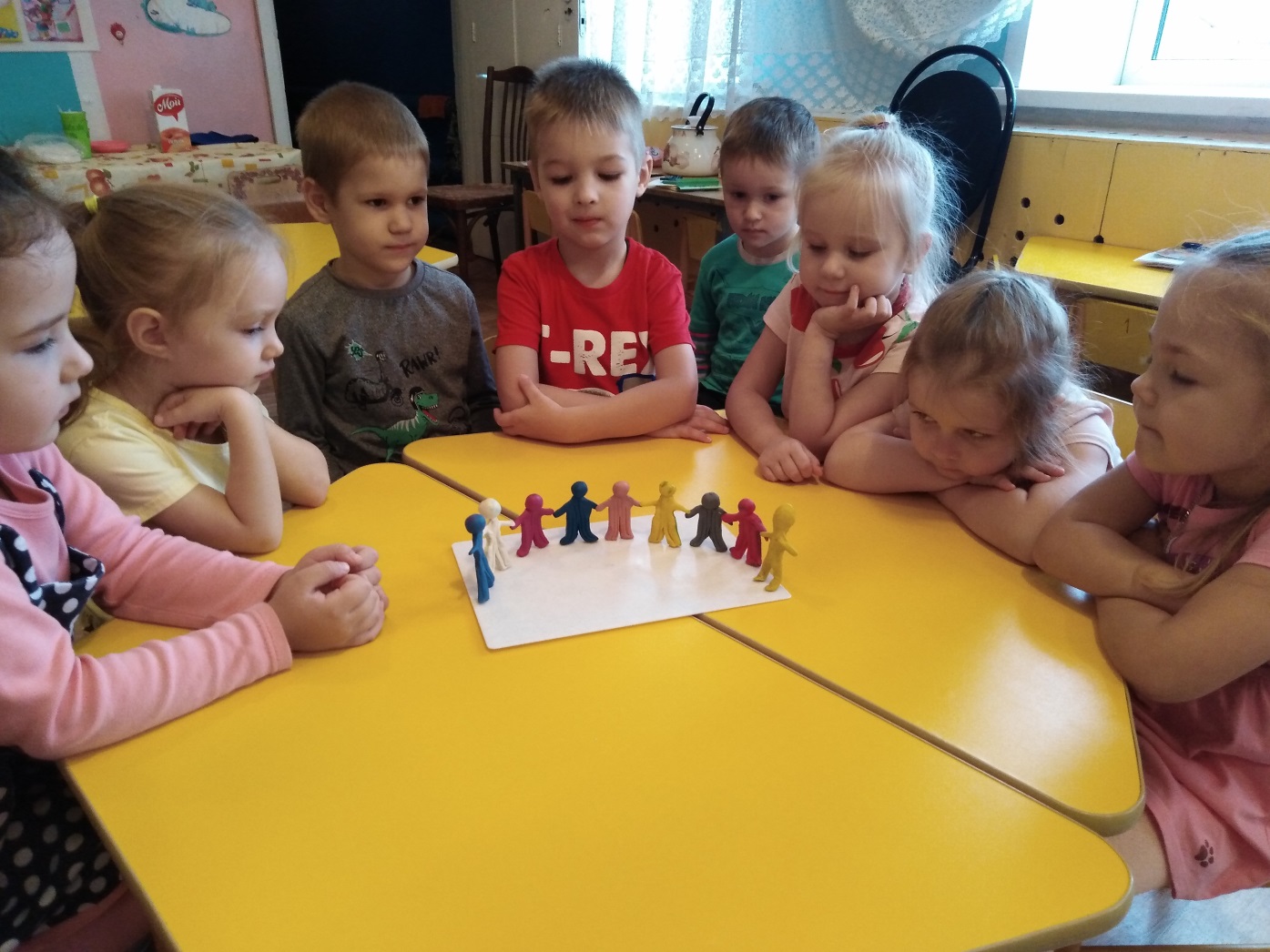 